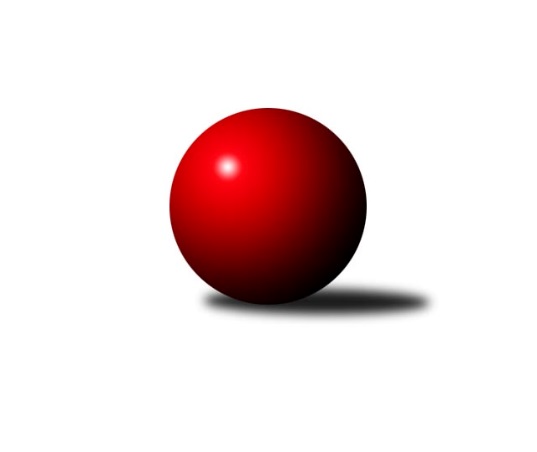 Č.17Ročník 2022/2023	18.3.2023Nejlepšího výkonu v tomto kole: 3368 dosáhlo družstvo: SK Žižkov Praha2. KLZ A 2022/2023Výsledky 17. kolaSouhrnný přehled výsledků:KK Konstruktiva Praha 	- TJ Bižuterie Jablonec nad Nisou	7:1	3222:2924	19.5:4.5	25.2.KK Kosmonosy A	- SK Žižkov Praha	1:7	3219:3368	7.0:17.0	17.3.SKK Náchod B	- KK Jiří Poděbrady	7:1	3169:3030	15.0:9.0	18.3.Tabulka družstev:	1.	KK Konstruktiva Praha	15	10	2	3	79.0 : 41.0 	217.0 : 143.0 	 3200	22	2.	SKK Náchod B	14	9	2	3	72.0 : 40.0 	200.0 : 136.0 	 3245	20	3.	KK Kosmonosy A	15	8	0	7	60.0 : 60.0 	171.5 : 188.5 	 3138	16	4.	SK Žižkov Praha	14	6	3	5	59.0 : 53.0 	169.0 : 167.0 	 3188	15	5.	TJ Bižuterie Jablonec nad Nisou	16	7	1	8	58.0 : 70.0 	169.0 : 215.0 	 3050	15	6.	TJ Lokomotiva Ústí n. L.	14	3	2	9	44.0 : 68.0 	152.0 : 184.0 	 3016	8	7.	KK Jiří Poděbrady	16	3	2	11	44.0 : 84.0 	169.5 : 214.5 	 3113	8Podrobné výsledky kola:	 KK Konstruktiva Praha 	3222	7:1	2924	TJ Bižuterie Jablonec nad Nisou	Tereza Chlumská	127 	 141 	 125 	140	533 	 4:0 	 467 	 123	124 	 119	101	Lenka Stejskalová	Petra Najmanová	135 	 127 	 120 	142	524 	 3.5:0.5 	 452 	 98	127 	 104	123	Iveta Seifertová ml.	Marie Chlumská	134 	 112 	 145 	122	513 	 2:2 	 527 	 112	142 	 127	146	Jana Florianová	Martina Starecki	130 	 120 	 146 	128	524 	 2:2 	 509 	 118	131 	 118	142	Iveta Seifertová st.	Jana Čiháková	125 	 145 	 147 	130	547 	 4:0 	 476 	 124	115 	 117	120	Zdeňka Kvapilová	Edita Koblížková	153 	 147 	 142 	139	581 	 4:0 	 493 	 129	120 	 132	112	Jana Gembecovározhodčí: Pavel KasalNejlepší výkon utkání: 581 - Edita Koblížková	 KK Kosmonosy A	3219	1:7	3368	SK Žižkov Praha	Sabrina Zapletalová	118 	 132 	 142 	113	505 	 0:4 	 562 	 137	150 	 143	132	Hedvika Mizerová	Hana Mlejnková	118 	 136 	 133 	137	524 	 2:2 	 526 	 118	136 	 137	135	Irini Sedláčková	Pavlína Říhová	145 	 129 	 141 	133	548 	 0:4 	 614 	 147	145 	 166	156	Blanka Mašková	Jindřiška Svobodová	116 	 126 	 144 	122	508 	 1:3 	 575 	 162	142 	 140	131	Kateřina Katzová	Karolína Kovaříková	147 	 146 	 140 	130	563 	 1:3 	 573 	 143	147 	 144	139	Lenka Boštická	Jana Burocková	148 	 139 	 135 	149	571 	 3:1 	 518 	 119	123 	 142	134	Blanka Mizerovározhodčí: Vladislav TajčNejlepší výkon utkání: 614 - Blanka Mašková	 SKK Náchod B	3169	7:1	3030	KK Jiří Poděbrady	Kristýna Bártová	103 	 121 	 132 	108	464 	 1:3 	 535 	 137	136 	 121	141	Michaela Moravcová	Barbora Lokvencová	143 	 133 	 128 	120	524 	 3:1 	 480 	 114	126 	 132	108	Zdeňka Dejdová	Andrea Prouzová	147 	 130 	 140 	132	549 	 2:2 	 518 	 114	134 	 122	148	Dita Kotorová	Dana Adamů	137 	 108 	 150 	131	526 	 3:1 	 482 	 109	154 	 103	116	Magdaléna Moravcová	Adéla Víšová	137 	 137 	 155 	127	556 	 3:1 	 507 	 140	132 	 121	114	Lada Tichá	Lucie Slavíková	136 	 122 	 143 	149	550 	 3:1 	 508 	 128	129 	 114	137	Lenka Honzíkovározhodčí: František MajerNejlepší výkon utkání: 556 - Adéla VíšováPořadí jednotlivců:	jméno hráče	družstvo	celkem	plné	dorážka	chyby	poměr kuž.	Maximum	1.	Adéla Víšová 	SKK Náchod B	563.02	372.2	190.8	4.9	7/7	(613)	2.	Lucie Slavíková 	SKK Náchod B	561.14	375.5	185.7	2.7	7/7	(616)	3.	Veronika Kábrtová 	SKK Náchod B	558.50	371.9	186.6	4.5	7/7	(612)	4.	Naděžda Novotná 	KK Konstruktiva Praha 	553.03	374.3	178.7	3.9	5/7	(580)	5.	Barbora Lokvencová 	SKK Náchod B	552.38	374.7	177.6	5.2	7/7	(618)	6.	Olga Petráčková 	TJ Bižuterie Jablonec nad Nisou	551.94	363.3	188.6	5.7	7/7	(597)	7.	Jana Čiháková 	KK Konstruktiva Praha 	549.84	369.8	180.0	3.3	5/7	(577)	8.	Karolína Kovaříková 	KK Kosmonosy A	548.18	367.4	180.8	4.7	5/7	(602)	9.	Marie Chlumská 	KK Konstruktiva Praha 	546.93	367.7	179.2	7.5	5/7	(592)	10.	Lenka Boštická 	SK Žižkov Praha	544.10	366.8	177.3	4.7	7/7	(613)	11.	Tereza Votočková 	KK Kosmonosy A	542.73	368.2	174.5	7.1	6/7	(576)	12.	Blanka Mašková 	SK Žižkov Praha	541.24	363.2	178.1	5.1	7/7	(614)	13.	Tereza Bendová 	KK Kosmonosy A	541.08	372.2	168.9	8.4	6/7	(582)	14.	Šárka Vohnoutová 	TJ Lokomotiva Ústí n. L. 	540.45	375.4	165.0	6.6	7/7	(579)	15.	Blanka Mizerová 	SK Žižkov Praha	539.80	367.2	172.6	6.4	5/7	(576)	16.	Zdeňka Dejdová 	KK Jiří Poděbrady	537.98	369.9	168.1	5.8	7/7	(576)	17.	Edita Koblížková 	KK Konstruktiva Praha 	537.50	358.6	178.9	3.0	5/7	(589)	18.	Michaela Moravcová 	KK Jiří Poděbrady	535.40	367.2	168.2	8.0	7/7	(570)	19.	Jana Florianová 	TJ Bižuterie Jablonec nad Nisou	535.15	359.7	175.5	4.0	7/7	(581)	20.	Barbora Vašáková 	TJ Lokomotiva Ústí n. L. 	533.31	364.3	169.0	8.4	7/7	(586)	21.	Hedvika Mizerová 	SK Žižkov Praha	529.44	361.0	168.4	8.3	6/7	(588)	22.	Kateřina Katzová 	SK Žižkov Praha	527.96	360.8	167.2	7.6	7/7	(575)	23.	Hana Mlejnková 	KK Kosmonosy A	524.46	363.0	161.4	7.2	5/7	(553)	24.	Lenka Honzíková 	KK Jiří Poděbrady	524.20	362.3	161.9	7.4	5/7	(551)	25.	Petra Najmanová 	KK Konstruktiva Praha 	523.06	359.6	163.5	7.3	7/7	(577)	26.	Iveta Seifertová  ml.	TJ Bižuterie Jablonec nad Nisou	522.80	360.3	162.5	9.6	5/7	(578)	27.	Dana Adamů 	SKK Náchod B	519.26	359.7	159.5	8.4	5/7	(572)	28.	Kateřina Holubová 	TJ Lokomotiva Ústí n. L. 	519.25	361.4	157.9	8.6	5/7	(587)	29.	Lucie Řehánková 	SK Žižkov Praha	519.06	361.4	157.7	6.5	6/7	(591)	30.	Lucie Stránská 	TJ Lokomotiva Ústí n. L. 	517.39	349.0	168.4	5.9	6/7	(556)	31.	Andrea Prouzová 	SKK Náchod B	516.64	350.8	165.8	9.1	6/7	(550)	32.	Martina Starecki 	KK Konstruktiva Praha 	513.13	352.0	161.1	8.5	6/7	(573)	33.	Iveta Seifertová  st.	TJ Bižuterie Jablonec nad Nisou	511.67	351.0	160.6	8.7	6/7	(563)	34.	Dita Kotorová 	KK Jiří Poděbrady	511.46	353.1	158.3	9.0	6/7	(540)	35.	Lada Tichá 	KK Jiří Poděbrady	511.14	356.0	155.1	8.6	7/7	(546)	36.	Tereza Chlumská 	KK Konstruktiva Praha 	508.40	351.5	156.9	9.8	5/7	(565)	37.	Lenka Stejskalová 	TJ Bižuterie Jablonec nad Nisou	504.81	349.6	155.2	11.2	7/7	(552)	38.	Magdaléna Moravcová 	KK Jiří Poděbrady	503.92	349.4	154.5	10.0	6/7	(529)	39.	Tereza Nováková 	KK Kosmonosy A	500.45	348.9	151.6	8.1	5/7	(564)	40.	Eliška Holakovská 	TJ Lokomotiva Ústí n. L. 	475.83	338.2	137.6	14.2	7/7	(538)	41.	Zdeňka Kvapilová 	TJ Bižuterie Jablonec nad Nisou	469.17	332.9	136.3	15.2	6/7	(505)	42.	Jana Gembecová 	TJ Bižuterie Jablonec nad Nisou	463.29	334.7	128.6	15.2	7/7	(512)	43.	Petra Holakovská 	TJ Lokomotiva Ústí n. L. 	414.86	299.3	115.6	22.3	7/7	(464)		Emilie Somolíková 	KK Konstruktiva Praha 	581.00	384.5	196.5	1.5	2/7	(585)		Anna Sailerová 	SK Žižkov Praha	554.67	373.5	181.2	5.2	2/7	(561)		Lucie Holubová 	KK Kosmonosy A	544.50	366.0	178.5	7.0	2/7	(583)		Kristýna Vorlická 	TJ Lokomotiva Ústí n. L. 	543.67	354.0	189.7	5.7	1/7	(560)		Irini Sedláčková 	SK Žižkov Praha	543.33	373.7	169.7	9.0	3/7	(564)		Hana Kovářová 	KK Konstruktiva Praha 	541.33	367.3	174.0	4.8	3/7	(605)		Michaela Weissová 	KK Jiří Poděbrady	536.75	351.0	185.8	3.8	2/7	(575)		Tereza Odstrčilová 	TJ Lokomotiva Ústí n. L. 	536.33	360.1	176.3	4.7	3/7	(561)		Zuzana Holcmanová 	KK Jiří Poděbrady	534.00	361.0	173.0	6.0	1/7	(534)		Pavlína Říhová 	KK Kosmonosy A	532.80	353.5	179.3	5.2	3/7	(584)		Michaela Šuterová 	TJ Lokomotiva Ústí n. L. 	532.00	379.0	153.0	11.0	1/7	(532)		Marcela Bořutová 	TJ Lokomotiva Ústí n. L. 	523.00	340.0	183.0	2.0	1/7	(523)		Lucie Dlouhá 	KK Kosmonosy A	522.00	359.2	162.8	7.8	3/7	(573)		Dana Adamů 	SKK Náchod B	516.50	352.5	164.0	5.5	2/7	(537)		Jana Takáčová 	KK Jiří Poděbrady	514.06	353.7	160.4	11.3	4/7	(559)		Miloslava Žďárková 	SK Žižkov Praha	513.00	365.0	148.0	15.0	1/7	(513)		Michaela Košnarová 	KK Jiří Poděbrady	513.00	371.0	142.0	9.0	1/7	(513)		Nikola Sobíšková 	KK Kosmonosy A	512.00	355.0	157.0	6.5	2/7	(536)		Jana Burocková 	KK Kosmonosy A	504.56	355.8	148.7	10.6	3/7	(578)		Zuzana Tiličková 	TJ Lokomotiva Ústí n. L. 	501.00	348.5	152.5	12.0	2/7	(512)		Sabrina Zapletalová 	KK Kosmonosy A	500.50	357.0	143.5	13.0	2/7	(505)		Jindřiška Svobodová 	KK Kosmonosy A	494.50	361.5	133.0	14.0	1/7	(508)		Jitka Sottnerová 	TJ Lokomotiva Ústí n. L. 	494.00	341.0	153.0	13.0	1/7	(494)		Kristýna Bártová 	SKK Náchod B	487.38	346.1	141.3	12.9	4/7	(529)		Kateřina Gintarová 	SKK Náchod B	475.00	334.0	141.0	13.0	1/7	(475)		Adéla Dlouhá 	KK Kosmonosy A	467.00	312.0	155.0	8.5	1/7	(502)		Vlasta Kohoutová 	KK Jiří Poděbrady	456.00	338.5	117.5	18.0	2/7	(461)Sportovně technické informace:Starty náhradníků:registrační číslo	jméno a příjmení 	datum startu 	družstvo	číslo startu23932	Sabrina Zapletalová	17.03.2023	KK Kosmonosy A	3x1049	Irini Sedláčková	17.03.2023	SK Žižkov Praha	2x21599	Jindřiška Svobodová	17.03.2023	KK Kosmonosy A	1x
Hráči dopsaní na soupisku:registrační číslo	jméno a příjmení 	datum startu 	družstvo	Program dalšího kola:18. kolo25.3.2023	so	10:00	SK Žižkov Praha - KK Konstruktiva Praha 	29.3.2023	st	17:00	TJ Bižuterie Jablonec nad Nisou - SKK Náchod B	1.4.2023	so	9:00	SKK Náchod B - SK Žižkov Praha (předehrávka z 19. kola)	1.4.2023	so	10:00	TJ Lokomotiva Ústí n. L.  - TJ Bižuterie Jablonec nad Nisou (předehrávka z 19. kola)	1.4.2023	so	10:00	KK Konstruktiva Praha  - KK Kosmonosy A (předehrávka z 19. kola)	2.4.2023	ne	9:00	KK Jiří Poděbrady - TJ Lokomotiva Ústí n. L. 	Nejlepší šestka kola - absolutněNejlepší šestka kola - absolutněNejlepší šestka kola - absolutněNejlepší šestka kola - absolutněNejlepší šestka kola - dle průměru kuželenNejlepší šestka kola - dle průměru kuželenNejlepší šestka kola - dle průměru kuželenNejlepší šestka kola - dle průměru kuželenNejlepší šestka kola - dle průměru kuželenPočetJménoNázev týmuVýkonPočetJménoNázev týmuPrůměr (%)Výkon5xBlanka MaškováŽižkov Praha6143xBlanka MaškováŽižkov Praha113.846144xEdita KoblížkováKonstruktiva 5815xEdita KoblížkováKonstruktiva 110.645813xKateřina KatzováŽižkov Praha5752xKateřina KatzováŽižkov Praha106.615755xLenka BoštickáŽižkov Praha5733xLenka BoštickáŽižkov Praha106.245732xJana BurockováKosmonosy A5712xJana BurockováKosmonosy A105.875716xKarolína KovaříkováKosmonosy A5635xKarolína KovaříkováKosmonosy A104.39563